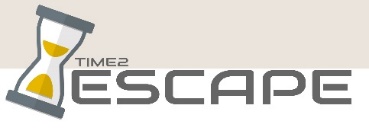 Time2Escape    -  משחקים דיגיטליים    "מרימים ת'מסכה" פעילות פורימיתפעילות מצחיקה מיוחדת לפורים המגיעה אל חדרי החברה המשתתפתבואו והשתתפו במבצע חשיפת סוד השמור מאז ימי שושן הבירההדמויות בעלילת המשחק עוטות תחפושות שונות (כיאה לפורים) וכל דמות, חפץ או סימן מסביב עשויים לספק לכם רמזים לפיצוח קוד המסכה הסודי!הדמויות בהרפתקת הריגול המלהיבה הזו, מלוות אתכם און-ליין במהלך המשחק ע"י פלטפורמת המשחק, המנהלת את המשימות באמצעות טאבלטים. כל צוות מתקדם בקצב של ובאסטרטגיה שלו בין חדרי החברה ובכל חדר נחשפים לעוד פרק מצחיק מעלילת המשחק ומפצחים את קוד פתיחת התיבה שנמצאת בחדר ובה רמז או אביזר המסייע להמשיך אל המשימה הבאה, עד לפיצוח הקוד של המשחק כולו.(למשחק יש גם גרסה של משחק דיגיטלי הניתן לשליחה למשפחות עובדי החברה)בין שלל המשימות תמצאו :צילום מסך ירוק וקבלת תמונה של העדלידא של תל אביב של פעם בה צריך להשתלב בתוך התמונההרכבת פאזל שבין חלקיו טמונות אימרות הקשורות בפוריםהרכבת קוביות מילים של שיר פורימי במיוחד.זיהוי דמויות של ידוענים המסתתרים בתמונה בה הם עוטים מסיכותצילום קליפ פורימי עם תחפושות, פרטי לבוש היתוליים, כל נגינה ומסכותמשימת שף לעיטור וקישוט אזני המן.המשחק תחרותי מול בנק של נקודות המעניק ניקוד גבוה יותר ככל שהמשימה יצירתית/מפתיעה ומצחיקה יחסית לתוצרי המשימות של המתחרים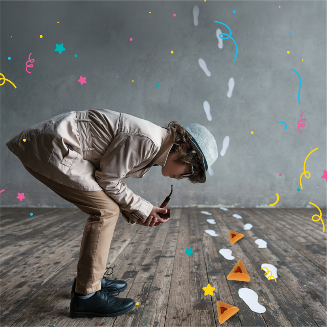 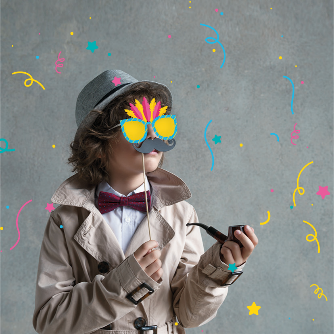 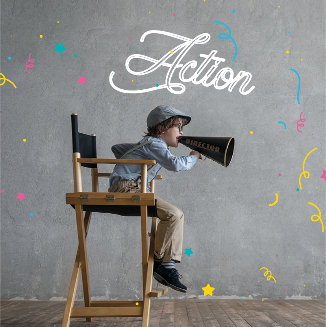 